СИЛАБУС КУРСУФІЛОСОФІЯ НАУКИОПИС ДИСЦИПЛІНИДисципліна «Філософія науки» спрямована на формування у здобувачів вищої освіти певних світоглядних та методологічних підходів до розгляду та інтерпретації науки як цілісного, складного, багаторівневого феномену. При цьому об’єкт вивчення розуміється не лише як сукупність знань, не лише як специфічна діяльністю по виробленню цих знань, але також як певний соціальний інститут, який має свої закономірності та тенденції розвитку.ПЕРЕЛІК КОМПЕТЕНТНОСТЕЙЗдатність розв’язувати комплексні проблеми у сфері дослідницько-інноваційної діяльності, що передбачає глибоке переосмислення наявних та створення нових цілісних знань;Оволодіння загальнонауковими компетентностями, спрямованими на формування системного наукового світогляду;Здатність до критичного мислення генерування нових складних ідей, аналізу та синтезу цілісних знань;Здатність до організації та проведення оригінальних наукових досліджень;Здатність діяти на основі етичних міркувань та академічної доброчесності.СТРУКТУРА КУРСУРекомендовані джерела інформаціїГришунин С.И. Философия науки: Основные концепции и проблемы: Учебное пособие. Изд. 2-е, испр. – М.: Книжный дом «ЛИБРОКОМ», 2009. – 224 с.Добронравова І.С. Філософія та методологія науки: підручник / І.С. Добронравова, Л.І. Сидоренко. – К.: Видавничо-поліграфічний центр «Київський університет», 2008. – 223 с.Добронравова І.С., Білоус Т.М., Комар О.В. Новітня західна філософія науки. Підручник. – К.: Вид. ПАРАПАН, 2008. – 216 с.Історія філософії: Підручник / Ярошовець В.І., Бичко І.В., Бугров В.А. та ін..; за ред. В.І. Ярошовця. – К .: Вид. ПАРАПАН, 2002. – 774 с.Мелков Ю.А. Факт в постнеклассической науке. – К.: Издатель ПАРАПАН, 2004. – 224 с.Науковий світогляд на зламі століть: Монографія / Лук’янець В.С., Кравченко О.М., Озадовська Л.В. та ін. – К.: Вид. ПАРАПАН, 2006. – 288 с.Огородник І.В., Русин М.Ю. Українська філософія в іменах: Навчальний посібник. – Київ: Либідь, 1997. – 327 с.Перова О.Є. Філософські аспекти біоетики: навч. посіб.[для студ. вищ.навч.закл] / О.Є.Перова. – К.: Центр учбової літератури, 2009. – 160 с.Пілюшенко В.Л., Шкрабак І.В., Славенко Е.І. Наукове дослідження: організація, методологія, інформаційне забезпечення: Навчальний посібник. – Київ: Лібра, 2004. – 344 с.Ратніков В. Основи філософії науки і філософії техніки: навчальний посібник. – Вінниця: ВНТУ, 2012. – 291 с.Ратніков В.С. Історія та філософія науки. Хрестоматія: навч. посіб. для студ. вищ. навч. закл. III-IV рівнів акредитації / В.С. Ратніков, З. Ю. Макаров. – Вінниця: Нова Книга, 2009. – 411 с.Рьод В. Шлях філософії: ХІХ–ХХ століття. – Київ: Дух і Літера, 2010. – 368 с.Рузавин Г.И. Концепции современного естествознания: Учебник для вузов. – М.: Культура и спорт, КОНТИ, 1997. – 287 с.Семенюк Е., Мельник В. Філософія сучасної науки і техніки. – Львів: ЛНУ імені Івана Франка, 2012. – 306 с.Философия науки / под ред. С.А. Лебедева: Учебное пособие для вузов. Изд. 5-е, перераб. и доп. – М.: Академический Проект; Альма Матер, 2007. – 731 с.Философия науки в вопросах и ответах: Учебное пособие для аспирантов / В.П. Кохановский [и др.]. – Ростов н/Д: Феникс, 2006. – 352 с.Філософія науки : підручник / І.С. Добронравова, Л.І. Сидоренко, В.Л. Чуйко та ін. ; за ред. І.С. Добронравової. – К. : ВПЦ "Київський університет", 2018. – 255 с.Філософський енциклопедичний словник: енциклопедія / НАН України, Ін-т філософії ім. Г.С. Сковороди; голов. ред. В.І. Шинкарук. – Київ: Абрис, 2002. – 742 с.Цибра М.Ф. Філософія науки: Курс лекцій. – Одеса: Астропринт, 2005. – 252 с.Ярошовець В. Історія філософії: Словник / За заг. ред. В. Ярошовця. – К.: Знання України, 2005. – 1200 с.ПОЛІТИКА ОЦІНЮВАННЯПолітика щодо дедлайнів і перескладання: Письмові роботи, надані з порушенням термінів без поважних причин, оцінюються на нижчу оцінку (- 10 балів). Політика щодо академічної доброчесності: Письмові роботи підлягають перевірці на наявність плагіату та допускаються до захисту з коректними текстовими запозиченнями (не більше 20 %). Використання друкованих і електронних джерел інформації під час складання модулів та підсумкового заліку заборонено.Політика щодо відвідування: Відвідування занять є обов’язковим компонентом оцінювання. За об’єктивних причин (наприклад, хвороба, міжнародне стажування) навчання може відбуватись в он-лайн формі за погодженням із гарантом програми.Політика щодо виконання завдань: позитивно оцінюється відповідальність, старанність, креативність, фундаментальність.КРИТЕРІЇ ОЦІНЮВАННЯПідсумковий бал (за 100-бальною шкалою) визначається як середньозважена величина, залежно від питомої ваги кожної складової залікового кредиту:                          Структурні елементи:                                                       Питома вага, % Поточне опитування, тестування, кейси – заліковий модуль 1                          30Поточне опитування, тестування, кейси – заліковий модуль 2                          30Комплексне практичне індивідуальне завдання (іспит)                                     40ШКАЛА ОЦІНЮВАННЯ: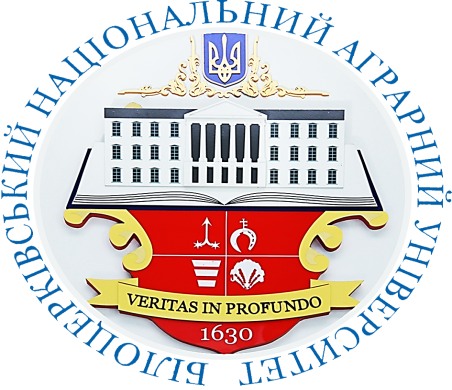 Ступінь вищої освіти – доктор філософії PhDКількість кредитів ECTS – 4Рік навчання – 1, семестр –1Мова викладання – українська Керівник курсу: кандидат філософських наукЯРМОЛА ОЛЕКСАНДР ВОЛОДИМИРОВИЧgrom50515@ukr.netГодини(лек./прак.)ТемаРезультати навчанняЗавданняМодуль 1. Наука як специфічна форматеоретичного пізнання світуМодуль 1. Наука як специфічна форматеоретичного пізнання світуМодуль 1. Наука як специфічна форматеоретичного пізнання світуМодуль 1. Наука як специфічна форматеоретичного пізнання світу4/4Тема 1.1. Філософія науки як напрям сучасної філософії.Знати особливості виникнення і розвитку філософії науки як специфічного напряму сучасної філософії, основні етапи її розвитку. Орієнтуватися в головних ідеях концепцій розвитку наукового пізнання провідних істориків і філософів науки: К. Поппера, І. Лакатоса, Т. Куна, С. Тулміна, П. Фейерабенда.Тести, питання4/4Тема 1.2. Основні етапи розвитку науки. Філософія як фактор розвитку науки.Знати основні концепції виникнення науки. Розуміти роль філософії у формуванні наукового знання та специфіку основних етапів розвитку європейської науки: античність, Середньовіччя, доба Відродження, Новий час. Розуміти сутність та причини революції у природознавстві в кінці XIX – на початку XX ст., головні відмінності між класичною та некласичною парадигмами науки, специфіку науки і техніки; особливості взаємодії природничих, соціально-гуманітарних та технічних наук.Тести, питання4/4Тема 1.3. Філософський аналіз структури та методів наукового пізнання.Розуміти особливості чуттєвого та раціонального рівнів пізнання, знати їх основні форми. Знати і вміти застосовувати в науковому дослідженні емпіричні та теоретичні методи пізнання. Знати що таке проблема, ідея, концепція, гіпотеза, теорія, науковий факт, науковий закон. Розуміти значення наукового факту й теорії у процесі пізнання; специфіку методів природничих і соціально-гуманітарних наук.Тести, питання4/4Тема 1.4. Сучасна наукова картина світу.Розуміти, що таке наукова картина світу (НКС), які бувають НКС. Знати передумови формування наукової картини світу у Стародавній Греції та країнах Стародавнього Сходу (Індія, Китай). Розуміти основні етапи формування фізичної картини світу від зародження перших наукових знань до сучасності. Орієнтуватися в головних світоглядних концепціях сучасного природознавства: концепція відносності простору-часу, концепція детермінізму та індетермінізму, концепція атомізму, концепція рівнів організації неживих і живих систем, концепція біосфери і ноосфери, концепція еволюції, антропний принцип, концепція самоорганізації, системний підхід та ін. Знати і вміти застосовувати в наукових дослідженнях різні види НКС.Тести, питанняМодуль 2. Соціальні виміри наукиМодуль 2. Соціальні виміри наукиМодуль 2. Соціальні виміри наукиМодуль 2. Соціальні виміри науки2/2Тема 2.1. Наука як соціальний інститут.Знати історичні форми розвитку інстуціональних форм наукової діяльності, особливості еволюції способів наукової комунікації та способів трансляції наукових знань. Розуміти у чому полягає значення науки як соціокультурного феномену. Усвідомлювати місце науки як соціального інституту в суспільному житті. Знати соціальні функції науки та особливості взаємодії з іншими соціальними інститутами. Розуміти значення економіки і політики в становленні та розвитку науки.Тести, питання4/4Тема 2.2. Наука в сучасному суспільстві.Знати головні особливості сучасної постнекласичної науки. Розуміти сутність концепцій сцієнтизму та антисцієнтизму. Володіти методологією нових стратегій наукового пошуку, які ґрунтуються на принципах еволюціонізму та самоорганізації систем. Розуміти головні цінності та світоглядні орієнтири сучасної науки. Усвідомлювати значення науки і технологій у вирішенні глобальних проблем існування та збереження людської цивілізації.Тести, питання4/4Тема 2.3. Місце природничо-наукової та гуманітарної культурних традицій в розвитку сучасної цивілізації.Знати як відбувалося формування природничих, технічних та соціально-гуманітарних наук та їх методів. Розуміти в чому полягає специфіка природничо-наукового та соціального пізнання. Знати у чому полягає відмінність природничо-наукової та гуманітарної культури. Знати особливості пояснення, розуміння та передбачення у науковому пізнанні.Тести, питання4/4Тема 2.4. Етика науки.Розуміти передумови морального вибору та моральної відповідальності вченого в процесі дослідження в історичному аспекті та на сучасному етапі розвитку природничих, соціально-гуманітарних та технічних наук. Знати ціннісні виміри та проблеми соціальної відповідальності науковця за результати своїх досліджень. Усвідомлювати основні принципи етики вченого та вміти застосовувати їх під час наукових пошуків. Розуміти ціннісні орієнтири сучасної науки як засобу покращення індивідуального і соціального буття людини.Тести, питанняЗа шкалою університетуЗа національною шкалоюЗа шкалою ECTS90-100відмінноA (відмінно)85-89добреB (дуже добре)75-84добреC (добре)65-74задовільноD (задовільно)60-64задовільноE (достатньо)35-59незадовільноFX (незадовільно з можливістю повторного складання)1-34незадовільноF (незадовільно з обов’язковим повторним курсом)